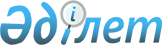 Ақмола облысы Бурабай ауданы Бурабай кентінің кейбір көшелерін қайта атау туралыАқмола облысы Бурабай ауданы Бурабай кенті әкімінің 2022 жылғы 11 қарашадағы № 14 шешімі. Қазақстан Республикасының Әділет министрлігінде 2022 жылғы 18 қарашада № 30620 болып тіркелді
      Қазақстан Республикасының "Қазақстан Республикасының әкімшілік-аумақтық құрылысы туралы" Заңының 14-бабының 4) тармақшасына сәйкес, Бурабай кенті халықының пікірін ескере отырып және Ақмола облыстық ономастика комиссиясының 2022 жылғы 23 маусымдағы қорытындысы негізінде, ШЕШТІМ:
      1. Ақмола облысы Бурабай ауданы Бурабай кентінің келесі көшелері қайта аталсын:
      Советская көшесі Абай көшесіне;
      Школьная көшесі Сәкен Сейфуллин көшесіне;
      2-я Совесткая көшесі Ыбырай Алтынсарин көшесіне;
      Комсомольская көшесі Ілияс Есенберлин көшесіне;
      Озерная көшесі Шәмші Қалдаяқов көшесіне;
      Степная көшесі Шоқан Уәлиханов көшесіне;
      Интернациональная көшесі Қарбай Мұсабаев көшесіне.
      2. Осы шешім оның алғашқы ресми жарияланған күнінен кейін күнтізбелік он күн өткен соң қолданысқа енгізіледі.
					© 2012. Қазақстан Республикасы Әділет министрлігінің «Қазақстан Республикасының Заңнама және құқықтық ақпарат институты» ШЖҚ РМК
				
      Бурабай кентінің әкімі

С.Джалмуканов
